DragonsYou will be supplied with a jacket and wings.Please supply:	Black t-shirt and black leggings/trousers. Black boot covers for girls. ALSO BLACK GLOVESHair:	For girls please put in French plait if hair is long.Make up:	You will need to wear moisturiser and a dark foundation and go to make upMake up 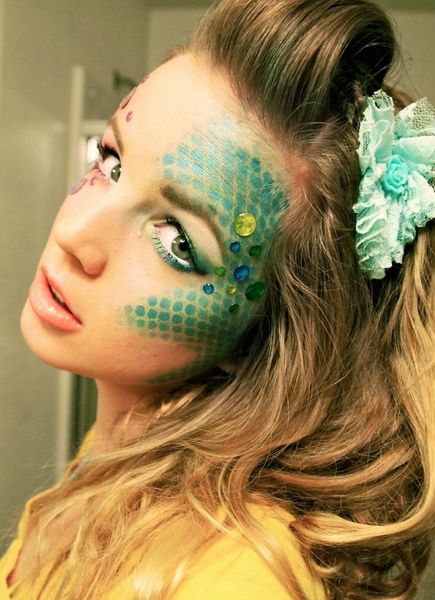 